S9A Fig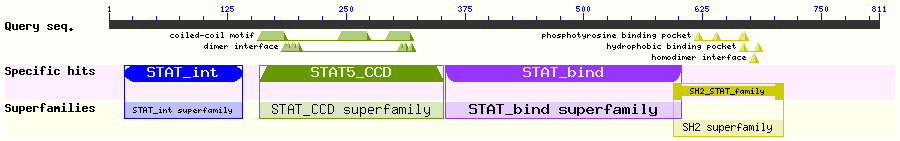 S9B Fig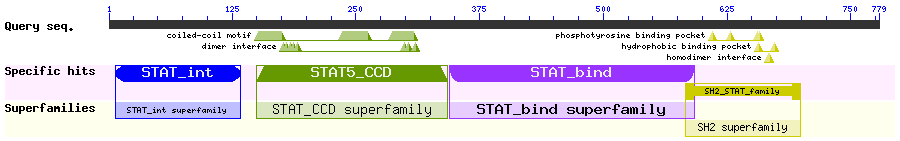 S9 Fig